МУНИЦИПАЛЬНОЕ БЮДЖЕТНОЕ ОБРАЗОВАТЕЛЬНОЕ УЧРЕЖДЕНИЕ ДОПОЛНИТЕЛЬНОГО ОБРАЗОВАНИЯЦЕНТР ДЕТСКОГО ТВОРЧЕСТВА «СУЛПАН» ГОРОДСКОГО ОКРУГА ГОРОД УФА РЕСПУБЛИКИ БАШКОРТОСТАНУтвержденоПедагогическим советомПротокол № ____ от «__»__________ 201__ годаПредседательПедагогического совета,Директор___________ Н.Р. Зарипова  Приказ №____ от ____________ г.ПОЛОЖЕНИЕ  О ПОРЯДКЕ ДОСТУПА ПЕДАГОГОВ К ИНФОРМАЦИОННО-ТЕЛЕКОММУНИКАЦИОННЫМ СЕТЯМ И БАЗАМ ДАННЫХ, УЧЕБНЫМ И МЕТОДИЧЕСКИМ МАТЕРИАЛАМ, МУЗЕЙНЫМ ФОНДАМ, МАТЕРИАЛЬНО-ТЕХНИЧЕСКИМ СРЕДСТВАМ  СОГЛАСОВАНО                                                                                                                            Председатель первичной                                 профсоюзной организации _________________ А.М. АбдееваУфа- 2016Общие положения.Данное Положение «О порядке доступа педагогов к информационно телекоммуникационным  сетям и базам данных, учебным и методическим материалам, музейным фондам, материально-техническим средствам» (далее - Положение) разработано в соответствии с пунктом 7 части 3 статьи 47 Федерального закона № 273-ФЗ «Об образовании в Российской Федерации» от 29.12.2012, Уставом Муниципального бюджетного образовательного учреждения дополнительного образования «Центр детского творчества «Сулпан» городского округа город Уфа Республики Башкортостан (далее Учреждение) с целью регламентации порядка доступа педагогов к информационно-телекоммуникационным сетям и базам данных, учебным и методическим материалам, музейным фондам, материально-техническим средствам.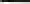 Доступ педагогических работников к вышеперечисленным ресурсам обеспечивается в целях качественного осуществления образовательной и иной деятельности.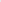 Порядок доступа к информационно-телекоммуникационным сетямДоступ педагогов к информационно-телекоммуникационной сети Интернет в Учреждении осуществляется с персональных компьютеров (ноутбуков, планшетных компьютеров и т.п.) подключенных к сети Интернет, без ограничения времени и потребленного трафика.Доступ педагогических работников к локальной сети Учреждения осуществляется с персональных компьютеров (ноутбуков, планшетных компьютеров и т.п.), подключенных к локальной сети Учреждения, без ограничения времени и потребленного трафика.Для доступа к информационно-телекоммуникационным сетям в Учреждения	педагогическому	работнику	предоставляются идентификационные данные (логин и пароль / учётная запись / электронный ключ и др.). Предоставление доступа осуществляется заместителем директора Учреждения по запросу педагогического работника сроком на время занимаемой должности.3. Порядок доступа к базам данных3.1. Педагогическим работникам обеспечивается доступ к следующим электронным базам данных:- профессиональные базы данных;- информационные справочные системы; - поисковые системы.3.2. Доступ к электронным базам данных осуществляется на условиях. указанных в договорах, заключенных Учреждением с правообладателем электронных ресурсов (внешние базы данных).3.3. Информация об образовательных, методических, научных, нормативных и других электронных ресурсах, доступных к пользованию, размещена на сайте Учреждения в разделе «Информационно-образовательные ресурсы». В данном разделе описаны условия и порядок доступа к каждому отдельному электронному ресурсу.4.Порядок доступа к учебным и методическим материалам4.1 Учебные и методические материалы, размещаемые на официальном сайте, находятся в открытом доступе. 	4.2 Педагогическим работникам по их запросам могут выдаваться во временное пользование учебные и методические материалы, входящие в оснащение учебных кабинетов.4.3 Выдача педагогическим работникам во временное пользование учебных и методических материалов, входящих в оснащение учебных кабинетов, осуществляется работником, на которого возложено заведование учебным кабинетом.4.4. Срок, на который выдаются учебные и методические материалы, определяется работником, на которого возложено заведование учебным кабинетом, с учетом графика использования запрашиваемых материалов в данном кабинете.4.5 Выдача педагогическому работнику и сдача им учебных и методических материалов фиксируются в журнале выдачи.    4.6. При получении учебных и методических материалов на электронных носителях, подлежащих возврату, педагогическим работникам не разрешается стирать или менять на них информацию.Порядок доступа к материально-техническим средствам обеспечения образовательной деятельностиДоступ педагогических работников к материально-техническим средствам обеспечения образовательной деятельности осуществляется:- без ограничения к учебным кабинетам, мастерским, спортивному и актовому залам и иным помещениям и местам проведения занятий во время, определенное в расписании занятий;- к учебным кабинетам, мастерским, спортивному и актовому залам и иным помещениям и местам проведения занятий вне времени, определенного расписанием занятий, по согласованию с работником, ответственным за данное мероприятие.Использование движимых (переносных) материально-технических средств обеспечения образовательной деятельности (проекторы и т.п.) осуществляется по письменной заявке, поданной педагогическим работником не менее чем за З рабочих дня до дня использования материально-технических средств) на имя лица, ответственного за сохранность и правильное использование соответствующих средств.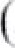 Выдача педагогическом работнику и сдача им движимых (переносных) материально-технических	средств	обеспечения образовательной деятельности фиксируются в журнале выдачи.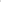 5.4, Для копирования или тиражирования учебных и методических материалов педагогические работники имеют право пользоваться копировальным автоматом.Заключительные положенияСрок действия настоящего Положения не ограничен.При изменении законодательства в настоящее Положение вносятся изменения в установленном законом порядке.